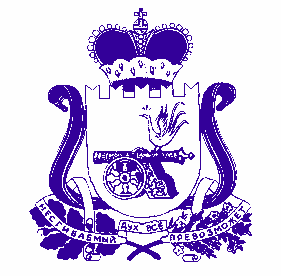 АДМИНИСТРАЦИЯ  муниципального  образования«Духовщинский  район»  Смоленской  областиПОСТАНОВЛЕНИЕот 06.07.2017 № 210В целях обеспечения единого подхода к реализации комплекса мер поддержки субъектов малого и среднего предпринимательства на территории Смоленской области, Администрация муниципального образования «Духовщинский район» Смоленской областиПОСТАНОВЛЯЕТ:1. Внести в муниципальную программу «Содействие развитию малого и среднего предпринимательства в муниципальном образовании «Духовщинский район» Смоленской области на 2015 - 2020 годы», утвержденную постановлением Администрации муниципального образования «Духовщинский район» Смоленской области от 03.10.2014 № 592 (в редакции постановлений Администрации муниципального образования «Духовщинский район» Смоленской области от 24.06.2015 № 234, от 28.01.2016 № 26, от 27.10.2016 № 393, от 30.11.2016 № 418, от 22.05.2017 № 158), изменение, изложив ее в новой редакции (прилагается).2. Разместить настоящее постановление на официальном сайте Администрации муниципального образования «Духовщинский район» Смоленской области в информационно-телекоммуникационной сети «Интернет» (http://duhov.admin-smolensk.ru/).МУНИЦИПАЛЬНАЯ ПРОГРАММА«Содействие развитию малого и среднего предпринимательствав муниципальном образовании «Духовщинский район» Смоленской областина 2015 - 2020 годы»(далее также – муниципальная программа)ПАСПОРТмуниципальной программы «Содействие развитию малого и среднего предпринимательствав муниципальном образовании «Духовщинский район» Смоленской областина 2015 - 2020 годы»1. Общая характеристика социально-экономической сферы реализации муниципальной программыРазвитие малого и среднего предпринимательства является одной из важных социально-экономических задач. За последние годы малый бизнес завоевал устойчивые позиции в структуре экономики муниципального образования «Духовщинский район» Смоленской области и играет существенную роль в социальной жизни его населения. Развитие малого и среднего предпринимательства следует рассматривать как один из источников формирования местного бюджета, создания новых рабочих мест, развития секторов экономики, повышения уровня и качества жизни населения. Экономическое и социальное развитие города напрямую зависит от данного сектора экономики.Одно из приоритетных направлений муниципальной политики в сфере малого и среднего предпринимательства на современном этапе - вывод на новый качественный уровень мер и инструментов поддержки малых и средних предприятий, что будет реализовано в рамках реализации муниципальной программы.В частности, будет обеспечено решение следующих задач:- оказание инфраструктурной, имущественной, юридической, методологической и иной поддержки субъектам малого и среднего предпринимательства;- организация системы информационного и юридического сопровождения инвестиционных проектов, реализуемых субъектами малого и среднего предпринимательства;- организация мероприятий, направленных на увеличение доли закупок товаров, работ, услуг отдельными видами юридических лиц у субъектов малого и среднего предпринимательства;- обеспечение взаимодействия с органами государственной власти субъектов Российской Федерации, иными органами и организациями в целях оказания поддержки субъектам малого и среднего предпринимательства;- обеспечение совершенствования мер поддержки малого и среднего предпринимательства.По состоянию на 1 января 2016 года в Духовщинском районе Смоленской области зарегистрировано 355 субъектов малого и среднего бизнеса, из них малых предприятий и средних – 52, индивидуальных предпринимателей – 303.Основные проблемы, тормозящие развитие малого и среднего предпринимательства, в числе которых:- недостаток финансовых ресурсов (собственного капитала и оборотных средств) для модернизации и развития предприятий;- трудности с получением банковского кредита, особенно в первый год деятельности, и высокая процентная ставка по кредиту;- недостаточный управленческий уровень и низкая обеспеченность квалифицированными кадрами.Сложившаяся ситуация в этом секторе экономики требует совершенствования государственной политики поддержки и развития малого и среднего предпринимательства.2. Цели, целевые показатели, описание ожидаемых конечных результатов, сроки и этапы реализации муниципальной программыЦелью муниципальной программы является развитие сферы малого и среднего предпринимательства, улучшение отраслевой структуры экономики, обеспечение стабильно высокого уровня занятости. Базовыми индикаторами достижения указанной цели выступают:- увеличение в 2,5 раза оборота малых и средних предприятий в постоянных ценах по отношению к 2015 году (в реальном выражении);- увеличение в 2 раза производительности труда в секторе малого и среднего предпринимательства в постоянных ценах по отношению к 2015 году (в реальном выражении);- увеличение доли занятого населения в секторе малого и среднего предпринимательства в общей численности занятого населения до 35 процентов.Целевые показатели программы:- количество субъектов малого и среднего предпринимательства, обратившихся за поддержкой;- количество субъектов малого и среднего предпринимательства, обратившихся за информацией об инвестиционных площадках;- количество объявлений для малого и среднего бизнеса, размещенных на сайте Администрации об оказании финансовой поддержки;- количество субъектов малого и среднего предпринимательства, осуществляющих деятельность на территории муниципального образования «Духовщинский район» Смоленской области;- количество субъектов малого и среднего предпринимательства в расчёте на 10 тыс. человек населения муниципального образования «Духовщинский район» Смоленской области;- количество нестационарных торговых объектов;- годовой объем закупок товаров, работ, услуг, осуществляемых отдельными видами юридических лиц у субъектов малого и среднего предпринимательства, в совокупном стоимостном объеме договоров, заключенных по результатам закупок.Достижение целевых показателей реализации муниципальной программы обеспечивается за счет выделения в рамках муниципальной программы следующих целевых групп (секторов) малых и средних предприятий:массовый сектор – предприятия, которые, как правило, специализируются на осуществлении торговых операций, предоставлении услуг гражданам, реализации сельскохозяйственной продукции и, таким образом, играют ключевую роль в обеспечении занятости, повышении качества и уровня комфорта среды для проживания;высокотехнологичный сектор – экспортоориентированные предприятия, предприятия в сферах обрабатывающего производства и предоставления услуг, быстрорастущие предприятия, которые обеспечивают внедрение инноваций и решают задачи по повышению конкурентоспособности.Сведения о целевых показателях реализации муниципальной программы приведены в приложении № 1 к муниципальной программе.Реализация муниципальной программы основывается на следующих принципах:первый принцип - малый бизнес прежде всего. При проектировании и реализации решений в сфере регулирования предпринимательской деятельности в первую очередь учитываются интересы представителей малых и средних предприятий. Необходимо создать такую ситуацию, когда принятие решений, ухудшающих финансовое положение и в целом условия деятельности субъектов малого и среднего предпринимательства и создающих необоснованные преференции в пользу крупных хозяйствующих субъектов, будет невозможно. Одновременно основной вектор регулирования предпринимательской деятельности должен состоять во всемерном упрощении, сокращении норм регулирования, придании правовой системе, регулирующей предпринимательскую деятельность, ясного, понятного и внутренне непротиворечивого характера. Необходимо перейти от политики тотальных запретов к применению гибких инструментов регулирования, направленных на стимулирование предприимчивости и творчества граждан;второй принцип - работать легально выгодно. Важно продемонстрировать все плюсы ведения предпринимательской деятельности в правовом поле. Легализация бизнеса - это не только определенные гарантии со стороны государства, но и возможности для развития бизнеса. Работать легально предпринимателю будет выгодно в том случае, если его взаимодействие с регулирующими органами сведется к минимуму, а между бизнесом и государством установятся доверительные отношения;третий принцип - содействовать ускоренному развитию. Предусматривается оказание приоритетной поддержки малым и средним предприятиям, которые обладают потенциалом для роста и стремятся расти дальше. Именно такие предприятия могут способствовать обновлению экономики. В связи с этим широкое развитие должны получить механизмы акселерационного развития, в первую очередь экспортный и инновационный лифты;четвертый принцип - создавать условия для развития малых и средних предприятий выгодно. Предусматривается формирование системы стимулов для вовлечения органов местного самоуправления в деятельность по развитию малого и среднего предпринимательства;пятый принцип - обеспечить гарантированные и стабильные правила игры. Необходимо добиться предсказуемости и прозрачности фискальных и регулирующих условий, позволяющих формулировать инвестиционные планы и планы по развитию бизнеса на среднесрочную и долгосрочную перспективу.Основными ожидаемыми конечными результатами реализации муниципальной программы являются:1. Выполнение целевых показателей программы:- увеличение количества организаций образующих инфраструктуру поддержки субъектов малого и среднего предпринимательства;- увеличение количества субъектов малого и среднего предпринимательства, обратившихся за поддержкой;- увеличение количества субъектов малого и среднего предпринимательства, обратившихся за информацией об инвестиционных площадках;- увеличение количества объявлений для малого и среднего бизнеса, размещенных на сайте Администрации об оказании финансовой поддержки;- увеличение количества субъектов малого и среднего предпринимательства в расчете на 10 тыс. человек населения муниципального образования «Духовщинский район» Смоленской области с планируемых 229,0 единиц в 2017 году до 236,0 единиц в 2020 году.- увеличение новых мест для размещения нестационарных торговых объектов;- увеличение годового объема закупок товаров, работ, услуг, осуществляемых отдельными видами юридических лиц у субъектов малого и среднего предпринимательства, в совокупном стоимостном объеме договоров, заключенных по результатам закупок.2. Достижение качественных улучшений в сфере развития малого и среднего предпринимательства:- повышение информированности субъектов малого и среднего предпринимательства района о мерах государственной поддержки предпринимательской деятельности и способах её получения.Мероприятия муниципальной программы, направленные на достижение прогнозируемых результатов, рассчитаны до 2020 года.Основные риски при реализации муниципальной программы обусловлены внутренними и внешними факторами.К внутренним факторам могут быть отнесены: неполное использование организациями малого и среднего предпринимательства мер государственной поддержки, оказываемой за счет средств областного бюджета, а также изменение порядка предоставления мер государственной поддержки организациям малого и среднего предпринимательства.К внешним факторам могут быть отнесены: значительный рост тарифов и цен на поставку энергоресурсов, сырья и материалов, комплектующих изделий, рост инфляции и ухудшение финансового состояния организаций малого и среднего предпринимательства, увеличение ставок налоговых платежей, значительное сокращение спроса со стороны покупателей продукции, увеличение процентной ставки за пользование кредитами, увеличение дефицита кадров малого и среднего предпринимательства. Принятие мер по управлению рисками осуществляется в процессе мониторинга реализации муниципальной программы и оценки ее эффективности и результативности.Сроки реализации муниципальной программы: 2015-2020 годы.3. Обобщенная характеристика основных мероприятиймуниципальной программыВ рамках муниципальной программы будут реализованы следующие основные мероприятия: «Оказание информационной поддержки субъектам малого и среднего предпринимательства», «Оказание имущественной поддержки субъектам малого и среднего предпринимательства», «Оказание консультационной поддержки субъектам малого и среднего предпринимательства», «Развитие торговли и потребительского рынка», «Расширение доступа малых и средних предприятий к закупкам товаров, работ, услуг для муниципальных нужд».Основное мероприятие 1: «Совершенствование нормативной правовой базы и мониторинг деятельности субъектов малого и среднего предпринимательства».Основное содержание мероприятия:- актуализация существующей базы нормативных правовых актов в сфере развития предпринимательской деятельности;- ежегодный мониторинг деятельности субъектов малого и среднего предпринимательства;- рост субъектов малого и среднего предпринимательства, осуществляющих деятельность на территории муниципального образования «Духовщинский район» Смоленской области;- количество субъектов малого и среднего предпринимательства в расчете на 10 тыс. человек населения муниципального образования «Духовщинский район» Смоленской области;- разработка предложений по принятию нормативных правовых актов, направленных на поддержку малого и среднего предпринимательства, в сфере налогообложения и в части установления льготных ставок арендной платы в отношении объектов муниципальной собственности (в том числе установление понижающих коэффициентов для субъектов малого и среднего предпринимательства, осуществляющих деятельность по оказанию бытовых услуг населению и (или) осуществляющих социально значимые виды деятельности и требующих поддержки на территории муниципального образования «Духовщинский район» Смоленской области).Основное мероприятие 2: «Оказание имущественной поддержки субъектам малого и среднего предпринимательства».Основное содержание мероприятия:- предоставление преференций в виде передачи муниципального имущества без проведения торгов и применение понижающих коэффициентов для субъектов малого и среднего предпринимательства, осуществляющих деятельность по оказанию бытовых услуг населению и (или) осуществляющих социально значимые виды деятельности и требующих поддержки на территории муниципального образования «Духовщинский район» Смоленской области;- ведение Перечня имущества, находящегося в муниципальной собственности муниципального образования, свободного от прав третьих лиц (за исключением имущественных прав субъектам малого и среднего предпринимательства), предназначенного для предоставления во владение и (или) в пользование на долгосрочной основе (в том числе по льготным ставкам арендной платы) субъектам малого и среднего предпринимательства и организациям, образующим инфраструктуру поддержки субъектов малого и среднего предпринимательства.- оказание имущественной поддержки путем передачи во владение и (или) пользование муниципального имущества, включенного в Перечень муниципального имущества, свободного от прав третьих лиц (за исключением имущественных прав субъектам малого и среднего предпринимательства).Основное мероприятие 3: «Предоставление субъектам малого и среднего предпринимательства организационной, информационной и консультационной поддержки».Основное содержание мероприятия:- организация и проведение обучающих семинаров, совещаний, деловых встреч, «мастер-классов», курсов, «круглых столов» по различным аспектам ведения бизнеса для субъектов малого и среднего предпринимательства, в том числе для начинающих и молодых предпринимателей;- оказание субъектам малого и среднего предпринимательства помощи для участия в областных конкурсах по предоставлению субъектам малого предпринимательства субсидий за счет средств бюджета Смоленской области (по мере обращения субъектов малого и среднего предпринимательства);- ведение реестра инвестиционных площадок муниципального образования «муниципального образования «Духовщинский район» Смоленской области» Смоленской области;- размещение на официальном сайте Администрации в сети «Интернет» информации о наличии на территории муниципального образования муниципального образования «Духовщинский район» Смоленской области инвестиционных площадок;- ведение реестра организаций, образующих инфраструктуру поддержки субъектов малого и среднего предпринимательства;- размещение информации о деятельности организаций, образующих инфраструктуру поддержки субъектов малого и среднего предпринимательства в СМИ и на сайте Администрации в сети «Интернет»;- ведение реестра субъектов малого и среднего предпринимательства – получателей поддержки в рамках муниципальной программы (в соответствии с Положением);- размещение на официальном сайте Администрации в сети «Интернет»реестра субъектов малого и среднего предпринимательства – получателей поддержки;- обеспечение функционирования Интернет – раздела «Малое и среднее предпринимательство» на официальном сайте Администрации муниципального образования «Духовщинский район» Смоленской области в сети «Интернет»;- организация работы «горячей линии» (ящик доверия) для субъектов малого и среднего предпринимательства и анализ поступающих обращений, принятие мер по защите прав и интересов предпринимателей, выработка предложений по решению актуальных проблем развития бизнеса;- распространение информационно-справочных материалов, аналитических пособий, методических и презентационных материалов, посвященных вопросам развития субъектов малого и среднего предпринимательства на муниципального образования «Духовщинский район» Смоленской области (при получении из Департамента инвестиционного развития Смоленской области и других организаций);- популяризация деятельности АНО «Центр поддержки экспорта Смоленской области», АНО «Центр поддержки предпринимательства Смоленской области», микрокредитной компании «Смоленский областной фонд поддержки предпринимательства».Основное мероприятие 4: «Организация и проведение информационной кампании по формированию положительного образа предпринимателя, популяризация предпринимательства в обществе».Основное содержание мероприятия:- организация и проведение мероприятий, посвященных празднованию Дня российского предпринимательства;- проведение ежегодного конкурса «Лучший предприниматель года муниципального образования «Духовщинский район» Смоленской области;- организация встреч успешных предпринимателей со школьниками в целях передачи положительного опыта, посещение предприятий;- освещение в средствах массовой информации вопросов развития малого и среднего предпринимательства, пропаганда положительного имиджа малого и среднего бизнеса.Основное мероприятие 5: «Содействие в подготовке, переподготовке и повышении квалификации кадров малого и среднего предпринимательства».Основное содержание мероприятия:- оказание содействия субъектам малого и среднего предпринимательства совместно с СОГКУ «Центр занятости населения Ярцевского района» в Духовщинском районе по различным направлениям предпринимательской деятельности.Основное мероприятие 6: «Развитие торговли и потребительского рынка».Основное содержание мероприятия:- развитие ярмарочной торговли и максимальное упрощение всех процедур для организации и проведения ярмарок и участия в них;- количество проведенных ярмарок;- количество нестационарных торговых объектов;- включение новых мест для размещения нестационарных торговых объектов (киосков, павильонов и др.) в Схему размещения нестационарных торговых объектов муниципального образования «Духовщинский район» Смоленской области.Основное мероприятие 7: «Расширение доступа малых и средних предприятий к закупкам товаров, работ, услуг для муниципальных нужд».Основное содержание мероприятия:- годовой объем закупок товаров, работ, услуг, осуществляемых отдельными видами юридических лиц у субъектов малого и среднего предпринимательства, в совокупном стоимостном объеме договоров, заключенных по результатам закупок;- годовой стоимостной объем договоров, заключенных с субъектами малого и среднего предпринимательства по результатам закупок, участниками которых являются только субъекты малого и среднего предпринимательства;- организация методического содействия малым и средним предприятиям для участия в закупках;- повышение прозрачности закупок товаров, работ, услуг отдельными видами юридических лиц;- сокращение издержек потенциальных поставщиков в связи с участием в закупках за счет широкого внедрения технологий электронных торгов;- постепенное наращивание обязательной квоты на закупки у субъектов малого и среднего предпринимательства.Основное мероприятие 8: «Организация работы координационных (совещательных) органов по малому и среднему предпринимательству».Основное содержание мероприятия:- количество проведенных заседаний Совета по малому и среднему предпринимательству при Администрации муниципального образования «Духовщинский район» Смоленской области.Основное мероприятие 9: «Содействие росту конкурентоспособности и продвижению продукции субъектов малого и среднего предпринимательства на товарные рынки».Основное содержание мероприятия:- организация методического содействия субъектам малого и среднего предпринимательства для участия в конкурсах по размещению муниципальных заказов на поставки товаров, выполнение работ, оказание услуг согласно Федеральному закону от 05.04.2013 № 44-ФЗ «О контрактной системе в сфере закупок товаров, работ, услуг для обеспечения государственных и муниципальных нужд»;- содействие участию субъектов малого и среднего предпринимательства в межрегиональных, областных выставках, ярмарках, конкурсах, конференциях и семинарах.Основное мероприятие 10: «Содействие деятельности некоммерческих организаций, выражающих интересы субъектов малого и среднего предпринимательства, Аппарату Уполномоченного по защите прав предпринимателей в Смоленской области».Основное содержание мероприятия:- взаимодействие и проведение совместных мероприятий со Смоленским региональным отделением Общероссийской общественной организации «Деловая Россия», Смоленским региональным отделением «Опора России», Аппаратом Уполномоченного по защите прав предпринимателей в Смоленской области (по мере обращения указанных выше организаций в муниципальное образование).Основное мероприятие 11: «Оказание финансовой поддержки субъектам малого и среднего предпринимательства».Основное содержание мероприятия:- предоставление субсидий субъектам малого и среднего предпринимательства.Для участия в предусмотренных муниципальной программой мероприятиях субъекты малого и среднего предпринимательства предоставляют в Администрацию муниципального образования «Духовщинский район» Смоленской области заявление. Срок рассмотрения заявлений субъектов малого и среднего предпринимательства составляет не более 30 дней со дня их получения. Заявления рассматриваются в порядке, предусмотренном Федеральным законом от 02.05.2006 № 59-ФЗ «О порядке рассмотрения обращений граждан Российской Федерации».Каждый субъект малого и среднего предпринимательства должен быть проинформирован о решении, принятом по такому обращению, в течение пяти дней со дня его принятия.4. Обоснование ресурсного обеспечения муниципальной программыФинансирование муниципальной программы предполагается осуществлять за счет средств бюджета муниципального образования «Духовщинский район» Смоленской области.Оценка необходимых затрат проведена исходя из анализа данных за предыдущие годы.Общий объем финансирования муниципальной программы составляет 360,0 тыс. рублей, в том числе по годам:2015 год – 70,0 тыс. рублей;2016 год – 70,0 тыс. рублей;2017 год – 10,0 тыс. рублей;2018 год – 70,0 тыс. рублей;2019 год – 70,0 тыс. рублей;2020 год – 70,0 тыс. рублей.Ресурсное обеспечение реализации муниципальной программы за счет средств местного бюджета может быть скорректировано в течение периода её действия с учетом решения о местном бюджете на соответствующий финансовый год и плановой период, предусматривающих средства на реализацию муниципальной программы.5. Основные меры правового регулирования в сфере реализации муниципальной программыМерами правового регулирования в рамках реализации муниципальной программы «Содействие развитию малого и среднего предпринимательства в муниципальном образовании «Духовщинский район» Смоленской области на 2015 - 2020 годы» являются:- Федеральный закон от 24.07.2007 № 209-ФЗ (в ред. от 03.07.2016) «О развитии малого и среднего предпринимательства в Российской Федерации»;- Федеральный закон от 22.07.2008 № 159-ФЗ (в ред. от 03.07.2016) «Об особенностях отчуждения недвижимого имущества, находящегося в государственной собственности субъектов Российской Федерации или в муниципальной собственности и арендуемого субъектами малого и среднего предпринимательства, и о внесении изменений в отдельные законодательные акты Российской Федерации»;- распоряжение Правительства Российской Федерации от 02.06.2016 № 1083-р «Об утверждении Стратегии развития малого и среднего предпринимательства в Российской Федерации на период до 2030 года»;- закон Смоленской области от 28.11.2008 № 153-з (в ред. от 30.06.2016) «О развитии малого и среднего предпринимательства в Смоленской области»;- распоряжение Администрации Смоленской области от 14.09.2016       № 1496-р/адм «Об организации работы по реализации на территории Смоленской области Стратегии развития малого и среднего предпринимательства в Российской Федерации на период до 2030 года».В случае необходимости, в рамках муниципальной программы будет осуществляться работа по обеспечению своевременной корректировки муниципальной программы.Необходимость разработки дополнительных нормативных правовых актов муниципального образования будет определяться в процессе реализации муниципальной программы в соответствии с изменениями законодательства Российской Федерации и Смоленской области.6. Применение мер муниципального регулирования в сфере реализации муниципальной программыНалоговые, тарифные, кредитные и иные меры муниципального регулирования в рамках реализации муниципальной программы «Содействие развитию малого и среднего предпринимательства в муниципальном образовании «Духовщинский район» Смоленской области на 2015 - 2020 годы» не предусмотрены.ЦЕЛЕВЫЕ ПОКАЗАТЕЛИреализации муниципальной программы«Содействие развитию малого и среднего предпринимательства в муниципальном образовании«Духовщинский район» Смоленской области на 2015 - 2020 годы»ПЛАНреализации муниципальной программы«Содействие развитию малого и среднего предпринимательства в муниципальном образовании«Духовщинский район» Смоленской области на 2015 - 2020 годы»на 2017 год и плановый период 2018-2020 годов(очередной финансовый год и плановый период)О внесении изменения в муниципальную программу «Содействие развитию малого и среднего предпринимательства в муниципальном образовании «Духовщинский район» Смоленской области на 2015 - 2020 годы»Глава муниципального образования «Духовщинский район»Смоленской областиБ.В. ПетифоровУТВЕРЖДЕНАпостановлением Администрации муниципального образования «Духовщинский район» Смоленской области от 03.10.2014 № 592(в редакции постановлений Администрации муниципального образования «Духовщинский район» Смоленской области от 24.06.2015 № 234, от 28.01.2016 № 26, от 27.10.2016 № 393, от 30.11.2016 № 418, от 22.05.2017 № 158, от 06.07.2017 № 210)Администратор муниципальной программыАдминистрация муниципального образования «Духовщинский район» Смоленской области (далее также - Администрация)Ответственные исполнители подпрограмм муниципальной программы подпрограммы не предусмотреныИсполнители основных мероприятий муниципальнойпрограммыОтдел экономического развития, имущественных и земельных отношений Администрации муниципального образования «Духовщинский район» Смоленской области (далее - Отдел экономического развития, имущественных и земельных отношений);Отдел городского хозяйства Администрации муниципального образования «Духовщинский район» Смоленской области (далее - Отдел городского хозяйства);сектор по вопросам сельского хозяйства Администрации муниципального образования «Духовщинский район»  Смоленской области (далее - сектор по вопросам сельского хозяйства);Отдел культуры Администрации муниципального образования «Духовщинский район» Смоленской области (далее - Отдел культуры);Финансовое управление Администрации муниципального образования «Духовщинский район» Смоленской области (далее - Финансовое управление)Наименование подпрограмм муниципальной программыподпрограммы не предусмотреныЦельмуниципальной программыразвитие сферы малого и среднего предпринимательства, улучшение отраслевой структуры экономики, обеспечение стабильно высокого уровня занятостиЦелевые показатели реализации муниципальной программы- количество субъектов малого и среднего предпринимательства, обратившихся за поддержкой;- количество субъектов малого и среднего предпринимательства, обратившихся за информацией об инвестиционных площадках;- количество объявлений для малого и среднего бизнеса, размещенных на сайте Администрации об оказании финансовой поддержки;- количество субъектов малого и среднего предпринимательства, осуществляющих деятельность на территории муниципального образования «Духовщинский район» Смоленской области;- количество субъектов малого и среднего предпринимательства в расчёте на 10 тыс. человек населения муниципального образования «Духовщинский район» Смоленской области;- количество нестационарных торговых объектов;- годовой объем закупок товаров, работ, услуг, осуществляемых отдельными видами юридических лиц у субъектов малого и среднего предпринимательства, в совокупном стоимостном объеме договоров, заключенных по результатам закупокСроки (этапы) реализации муниципальной программы2015- 2020 годыОбъемы ассигнований муниципальной программы (по годам реализации и в разрезе источников финансирования)Финансирование муниципальной программы осуществляется за счет средств бюджета муниципального образования «Духовщинский район» Смоленской области (далее – местный бюджет).Общий объем финансирования муниципальной программы составляет 360,0 тыс. рублей, в том числе по годам:2015 год – 70,0 тыс. рублей;2016 год – 70,0 тыс. рублей;2017 год – 10,0 тыс. рублей;2018 год – 70,0 тыс. рублей;2019 год – 70,0 тыс. рублей;2020 год – 70,0 тыс. рублейОжидаемые результаты реализации муниципальной программыВ результате реализации муниципальной программы ожидается:1. Выполнение целевых показателей программы:- увеличение количества организаций образующих инфраструктуру поддержки субъектов малого и среднего предпринимательства;- увеличение количества субъектов малого и среднего предпринимательства, обратившихся за поддержкой;- увеличение количества субъектов малого и среднего предпринимательства, обратившихся за информацией об инвестиционных площадках;- увеличение количества объявлений для малого и среднего бизнеса, размещенных на сайте Администрации об оказании финансовой поддержки;- увеличение количества субъектов малого и среднего предпринимательства в расчете на 10 тыс. человек населения муниципального образования «Духовщинский район» Смоленской области с планируемых 229,0 единиц в 2017 году до 236,0 единиц в 2020 году;- увеличение новых мест для размещения нестационарных торговых объектов;- увеличение годового объема закупок товаров, работ, услуг, осуществляемых отдельными видами юридических лиц у субъектов малого и среднего предпринимательства, в совокупном стоимостном объеме договоров, заключенных по результатам закупок.2. Достижение качественных улучшений в сфере развития малого и среднего предпринимательства:- повышение информированности субъектов малого и среднего предпринимательства Духовщинского района Смоленской области о мерах государственной поддержки предпринимательской деятельности и способах её полученияПриложение № 1к муниципальной программе «Содействие развитию малого и среднего предпринимательства в муниципальном образовании «Духовщинский район» Смоленской области на 2015 - 2020 годы»№ п/пНаименованиепоказателяЕдиница измеренияБазовое значение показателей по годамБазовое значение показателей по годамПланируемое значение показателей(на очередной финансовый год и плановый период)Планируемое значение показателей(на очередной финансовый год и плановый период)Планируемое значение показателей(на очередной финансовый год и плановый период)Планируемое значение показателей(на очередной финансовый год и плановый период)Планируемое значение показателей(на очередной финансовый год и плановый период)Планируемое значение показателей(на очередной финансовый год и плановый период)№ п/пНаименованиепоказателяЕдиница измерения2013год2014год2015 год2016 год2017 год2018 год2019 год2020 год1234567891011Цель муниципальной программы: Развитие сферы малого и среднего предпринимательства, улучшение отраслевой структуры экономики, обеспечение стабильно высокого уровня занятостиЦель муниципальной программы: Развитие сферы малого и среднего предпринимательства, улучшение отраслевой структуры экономики, обеспечение стабильно высокого уровня занятостиЦель муниципальной программы: Развитие сферы малого и среднего предпринимательства, улучшение отраслевой структуры экономики, обеспечение стабильно высокого уровня занятостиЦель муниципальной программы: Развитие сферы малого и среднего предпринимательства, улучшение отраслевой структуры экономики, обеспечение стабильно высокого уровня занятостиЦель муниципальной программы: Развитие сферы малого и среднего предпринимательства, улучшение отраслевой структуры экономики, обеспечение стабильно высокого уровня занятостиЦель муниципальной программы: Развитие сферы малого и среднего предпринимательства, улучшение отраслевой структуры экономики, обеспечение стабильно высокого уровня занятостиЦель муниципальной программы: Развитие сферы малого и среднего предпринимательства, улучшение отраслевой структуры экономики, обеспечение стабильно высокого уровня занятостиЦель муниципальной программы: Развитие сферы малого и среднего предпринимательства, улучшение отраслевой структуры экономики, обеспечение стабильно высокого уровня занятостиЦель муниципальной программы: Развитие сферы малого и среднего предпринимательства, улучшение отраслевой структуры экономики, обеспечение стабильно высокого уровня занятостиЦель муниципальной программы: Развитие сферы малого и среднего предпринимательства, улучшение отраслевой структуры экономики, обеспечение стабильно высокого уровня занятостиЦель муниципальной программы: Развитие сферы малого и среднего предпринимательства, улучшение отраслевой структуры экономики, обеспечение стабильно высокого уровня занятости1.Количество субъектов малого и среднего предпринимательства, обратившихся за поддержкойед.----11112. Количество субъектов малого и среднего предпринимательства, обратившихся за информацией об инвестиционных площадках ед.----101010103.Количество объявлений для малого и среднего бизнеса, размещенных на сайте Администрации об оказании финансовой поддержкиед.----23334.Количество субъектов малого и среднего предпринимательства, осуществляющих деятельность на территории Духовщинского района Смоленской областиед.----3553593603655.Количество субъектов малого и среднего предпринимательства в расчете на 10 тыс. человек населения Духовщинского района Смоленской областиед.----229,0233,0234,0236,06.Количество нестационарных торговых объектовед.----252628307.Годовой объем закупок товаров, работ, услуг, осуществляемых отдельными видами юридических лиц у субъектов малого и среднего предпринимательства, в совокупном стоимостном объеме договоров, заключенных по результатам закупок%----не менее 15не менее 15не менее 15не менее 15Приложение № 2к муниципальной программе «Содействие развитию малого и среднего предпринимательства в муниципальном образовании «Духовщинский район» Смоленской области на 2015 - 2020 годы»№п/пНаименованиеИсполнительмероприятияИсточник финан-сового обеспе-ченияОбъем средств на реализацию муниципальной программы на очередной финансовый год и плановый период(тыс. рублей)Объем средств на реализацию муниципальной программы на очередной финансовый год и плановый период(тыс. рублей)Объем средств на реализацию муниципальной программы на очередной финансовый год и плановый период(тыс. рублей)Объем средств на реализацию муниципальной программы на очередной финансовый год и плановый период(тыс. рублей)Объем средств на реализацию муниципальной программы на очередной финансовый год и плановый период(тыс. рублей)Планируемое значение показателя реализации муниципальной программы на очередной финансовый год и плановый периодПланируемое значение показателя реализации муниципальной программы на очередной финансовый год и плановый периодПланируемое значение показателя реализации муниципальной программы на очередной финансовый год и плановый периодПланируемое значение показателя реализации муниципальной программы на очередной финансовый год и плановый период№п/пНаименованиеИсполнительмероприятияИсточник финан-сового обеспе-чениявсего2017 год2018 год2019 год2020 год2017 год2018 год2019 год2020 год12345678910111213Цель муниципальной программы: Развитие сферы малого и среднего предпринимательства, улучшение отраслевой структуры экономики, обеспечение стабильно высокого уровня занятостиЦель муниципальной программы: Развитие сферы малого и среднего предпринимательства, улучшение отраслевой структуры экономики, обеспечение стабильно высокого уровня занятостиЦель муниципальной программы: Развитие сферы малого и среднего предпринимательства, улучшение отраслевой структуры экономики, обеспечение стабильно высокого уровня занятостиЦель муниципальной программы: Развитие сферы малого и среднего предпринимательства, улучшение отраслевой структуры экономики, обеспечение стабильно высокого уровня занятостиЦель муниципальной программы: Развитие сферы малого и среднего предпринимательства, улучшение отраслевой структуры экономики, обеспечение стабильно высокого уровня занятостиЦель муниципальной программы: Развитие сферы малого и среднего предпринимательства, улучшение отраслевой структуры экономики, обеспечение стабильно высокого уровня занятостиЦель муниципальной программы: Развитие сферы малого и среднего предпринимательства, улучшение отраслевой структуры экономики, обеспечение стабильно высокого уровня занятостиЦель муниципальной программы: Развитие сферы малого и среднего предпринимательства, улучшение отраслевой структуры экономики, обеспечение стабильно высокого уровня занятостиЦель муниципальной программы: Развитие сферы малого и среднего предпринимательства, улучшение отраслевой структуры экономики, обеспечение стабильно высокого уровня занятостиЦель муниципальной программы: Развитие сферы малого и среднего предпринимательства, улучшение отраслевой структуры экономики, обеспечение стабильно высокого уровня занятостиЦель муниципальной программы: Развитие сферы малого и среднего предпринимательства, улучшение отраслевой структуры экономики, обеспечение стабильно высокого уровня занятостиЦель муниципальной программы: Развитие сферы малого и среднего предпринимательства, улучшение отраслевой структуры экономики, обеспечение стабильно высокого уровня занятостиЦель муниципальной программы: Развитие сферы малого и среднего предпринимательства, улучшение отраслевой структуры экономики, обеспечение стабильно высокого уровня занятостиОсновное мероприятие 1 муниципальной программы: Совершенствование нормативной правовой базы и мониторинг деятельности субъектов малого и среднего предпринимательстваОсновное мероприятие 1 муниципальной программы: Совершенствование нормативной правовой базы и мониторинг деятельности субъектов малого и среднего предпринимательстваОсновное мероприятие 1 муниципальной программы: Совершенствование нормативной правовой базы и мониторинг деятельности субъектов малого и среднего предпринимательстваОсновное мероприятие 1 муниципальной программы: Совершенствование нормативной правовой базы и мониторинг деятельности субъектов малого и среднего предпринимательстваОсновное мероприятие 1 муниципальной программы: Совершенствование нормативной правовой базы и мониторинг деятельности субъектов малого и среднего предпринимательстваОсновное мероприятие 1 муниципальной программы: Совершенствование нормативной правовой базы и мониторинг деятельности субъектов малого и среднего предпринимательстваОсновное мероприятие 1 муниципальной программы: Совершенствование нормативной правовой базы и мониторинг деятельности субъектов малого и среднего предпринимательстваОсновное мероприятие 1 муниципальной программы: Совершенствование нормативной правовой базы и мониторинг деятельности субъектов малого и среднего предпринимательстваОсновное мероприятие 1 муниципальной программы: Совершенствование нормативной правовой базы и мониторинг деятельности субъектов малого и среднего предпринимательстваОсновное мероприятие 1 муниципальной программы: Совершенствование нормативной правовой базы и мониторинг деятельности субъектов малого и среднего предпринимательстваОсновное мероприятие 1 муниципальной программы: Совершенствование нормативной правовой базы и мониторинг деятельности субъектов малого и среднего предпринимательстваОсновное мероприятие 1 муниципальной программы: Совершенствование нормативной правовой базы и мониторинг деятельности субъектов малого и среднего предпринимательстваОсновное мероприятие 1 муниципальной программы: Совершенствование нормативной правовой базы и мониторинг деятельности субъектов малого и среднего предпринимательства1.1.Актуализация существующей базы нормативных правовых актов в сфере развития предпринимательской деятельности (да/нет)Отдел экономического развития, имущественных и земельных отношенийxxxxxхдададада1.2.Ежегодный мониторинг деятельности субъектов малого и среднего предпринимательства (да/нет)Отдел экономического развития, имущественных и земельных отношенийxxxxxхдададада1.3.Рост субъектов малого и среднего предпринимательства, осуществляющих деятельность на территории муниципального образования «Духовщинский район» Смоленской области (единиц)Отдел экономического развития, имущественных и земельных отношенийxxxxxх3553593603651.4.Количество субъектов малого и среднего предпринимательства в расчете на 10 тыс. человек населения муниципального образования «Духовщинский район» Смоленской области (единиц)Отдел экономического развития, имущественных и земельных отношенийxxxxxх229,0233,0234,0236,01.5.Разработка предложений по принятию нормативных правовых актов, направленных на поддержку малого и среднего предпринимательства, в сфере налогообложения и в части установления льготных ставок арендной платы в отношении объектов муниципальной собственности (в том числе установление понижающих Отдел экономического развития, имущественных и земельных отношенийххххххпо мере необ-ходи-мостипо мере необ-ходи-мостипо мере необ-ходи-мостипо мере необ-ходи-мостикоэффициентов для субъектов малого и среднего предпринимательства, осуществляющих деятельность по оказанию бытовых услуг населению и (или) осуществляющих социально значимые виды деятельности и требующих поддержки на территории муниципального образования «Духовщинский район» Смоленской области)Итого по основному мероприятию 1 муниципальной программыИтого по основному мероприятию 1 муниципальной программыххххххххххОсновное мероприятие 2 муниципальной программы: Оказание имущественной поддержкисубъектам малого и среднего предпринимательстваОсновное мероприятие 2 муниципальной программы: Оказание имущественной поддержкисубъектам малого и среднего предпринимательстваОсновное мероприятие 2 муниципальной программы: Оказание имущественной поддержкисубъектам малого и среднего предпринимательстваОсновное мероприятие 2 муниципальной программы: Оказание имущественной поддержкисубъектам малого и среднего предпринимательстваОсновное мероприятие 2 муниципальной программы: Оказание имущественной поддержкисубъектам малого и среднего предпринимательстваОсновное мероприятие 2 муниципальной программы: Оказание имущественной поддержкисубъектам малого и среднего предпринимательстваОсновное мероприятие 2 муниципальной программы: Оказание имущественной поддержкисубъектам малого и среднего предпринимательстваОсновное мероприятие 2 муниципальной программы: Оказание имущественной поддержкисубъектам малого и среднего предпринимательстваОсновное мероприятие 2 муниципальной программы: Оказание имущественной поддержкисубъектам малого и среднего предпринимательстваОсновное мероприятие 2 муниципальной программы: Оказание имущественной поддержкисубъектам малого и среднего предпринимательстваОсновное мероприятие 2 муниципальной программы: Оказание имущественной поддержкисубъектам малого и среднего предпринимательстваОсновное мероприятие 2 муниципальной программы: Оказание имущественной поддержкисубъектам малого и среднего предпринимательстваОсновное мероприятие 2 муниципальной программы: Оказание имущественной поддержкисубъектам малого и среднего предпринимательства2.1.Предоставление преференций в виде передачи муниципального имущества без проведения торгов и применение понижающих коэффициентов для субъектов малого и среднего предпринимательства, осуществляющих деятельность по оказанию бытовых услуг населению и (или) осуществляющих социально значимые виды деятельности и требующих поддержки на территории муниципального образования «Духовщинский район» Смоленской области (единиц)Отдел экономического развития, имущественных и земельных отношенийxxxxxх11112.2.Ведение Перечня имущества, находящегося в муниципальной собственности муниципального образования, свободного от прав третьих лиц (за исключением имущественных прав субъектам малого и среднего предпринимательства), предназначенного для предоставления во владение и (или) в пользование на долгосрочной основе (в том числе  по льготным ставкам арендной платы) субъектам малого и среднего предпринимательства и организациям, образующим инфраструктуру поддержки субъектов малого и среднего предпринимательстваОтдел экономического развития, имущественных и земельных отношенийxxxxxх11112.3.Оказание имущественной поддержки путем передачи во владение и (или) пользование муниципального имущества, включенного в Перечень муниципального имущества, свободного от прав третьих лиц (за исключением имущественных прав субъектам малого и среднего предпринимательства)Отдел экономического развития, имущественных и земельных отношенийxxxxxх1111Итого по основному мероприятию 2 муниципальной программыИтого по основному мероприятию 2 муниципальной программыххххххххххОсновное мероприятие 3 муниципальной программы: Предоставление субъектам малого и среднего предпринимательства организационной, информационной и консультационной поддержкиОсновное мероприятие 3 муниципальной программы: Предоставление субъектам малого и среднего предпринимательства организационной, информационной и консультационной поддержкиОсновное мероприятие 3 муниципальной программы: Предоставление субъектам малого и среднего предпринимательства организационной, информационной и консультационной поддержкиОсновное мероприятие 3 муниципальной программы: Предоставление субъектам малого и среднего предпринимательства организационной, информационной и консультационной поддержкиОсновное мероприятие 3 муниципальной программы: Предоставление субъектам малого и среднего предпринимательства организационной, информационной и консультационной поддержкиОсновное мероприятие 3 муниципальной программы: Предоставление субъектам малого и среднего предпринимательства организационной, информационной и консультационной поддержкиОсновное мероприятие 3 муниципальной программы: Предоставление субъектам малого и среднего предпринимательства организационной, информационной и консультационной поддержкиОсновное мероприятие 3 муниципальной программы: Предоставление субъектам малого и среднего предпринимательства организационной, информационной и консультационной поддержкиОсновное мероприятие 3 муниципальной программы: Предоставление субъектам малого и среднего предпринимательства организационной, информационной и консультационной поддержкиОсновное мероприятие 3 муниципальной программы: Предоставление субъектам малого и среднего предпринимательства организационной, информационной и консультационной поддержкиОсновное мероприятие 3 муниципальной программы: Предоставление субъектам малого и среднего предпринимательства организационной, информационной и консультационной поддержкиОсновное мероприятие 3 муниципальной программы: Предоставление субъектам малого и среднего предпринимательства организационной, информационной и консультационной поддержкиОсновное мероприятие 3 муниципальной программы: Предоставление субъектам малого и среднего предпринимательства организационной, информационной и консультационной поддержки3.1.Организация и проведение обучающих семинаров, совещаний, деловых встреч, «мастер-классов», курсов, «круглых столов» по различным аспектам ведения бизнеса для субъектов малого и среднего предпринимательства, в том числе для начинающих и молодых предпринимателей (единиц)Отдел экономического развития, имущественных и земельных отношенийxxxxxх121212123.2.Оказание субъектам малого и среднего предпринимательства  помощи для участия в областных конкурсах по предоставлению субъектам малого предпринимательства субсидий за счет средств бюджета Смоленской области (по мере обращения субъектов малого и среднего предпринимательства) (да/нет)Отдел экономического развития, имущественных и земельных отношенийxxxxxхдададада3.3.Ведение реестра инвестиционных площадок муниципального образования «муниципального образования «Духовщинский район» Смоленской области (да/нет)Отдел экономического развития, имущественных и земельных отношенийxxxxxхдададада3.4.Ведение реестра организаций, образующих инфраструктуру поддержки субъектов малого и среднего предпринимательства (да/нет)Отдел экономического развития, имущественных и земельных отношенийxxxxxхдададада3.5.Размещение на официальном сайте Администрации в сети «Интернет» информации о наличии на территории муниципального образования «муниципального образования «Духовщинский район» Смоленской области инвестиционных площадок (да/нет)Отдел экономического развития, имущественных и земельных отношенийxxxxxхдададада3.6.Размещение информации о деятельности организаций, образующих инфраструктуру поддержки субъектов малого и среднего предпринимательства в СМИ и на сайте Администрации в сети «Интернет» (да/нет)Отдел экономического развития, имущественных и земельных отношенийxxxxxхдададада3.7.Организация работы «горячей линии» (ящик доверия) для субъектов малого и среднего предпринимательства и анализ поступающих обращений, принятие мер по защите прав и интересов предпринимателей, выработка предложений по решению актуальных проблем развития бизнеса (да/нет)Отдел экономического развития, имущественных и земельных отношенийxxxxxхдададада3.8.Ведение реестра субъектов малого и среднего предпринимательства – получателей поддержки в рамках муниципальной программы (да/нет)Отдел экономического развития, имущественных и земельных отношенийxxxxxхдададада3.9.Размещение на официальном сайте Администрации в сети «Интернет» реестра субъектов малого и среднего предпринимательства – получателей поддержки (да/нет)Отдел экономического развития, имущественных и земельных отношенийxxxxxхдададада3.10.Обеспечение функционирования Интернет – раздела «Малое и среднее предпринимательство» на официальном сайте Администрации в сети «Интернет» (да/нет)Отдел экономического развития, имущественных и земельных отношенийxxxxxхдададада3.11.Распространение информационно-справочных материалов из Департамента инвестиционного развития Смоленской области и других организаций), аналитических пособий, методических и презентационных материалов, посвященных вопросам развития субъектов малого и среднего предпринимательства на территории муниципального образования «Духовщинский район» Смоленской области (единиц)Отдел экономического развития, имущественных и земельных отношенийxxxxxх11113.12.Популяризация деятельности АНО «Центр поддержки экспорта Смоленской области», АНО «Центр поддержки предпринимательства Смоленской области», микрокредитной компании «Смоленский областной фонд поддержки предпринимательства» (да/нет)Отдел экономического развития, имущественных и земельных отношенийxxxxxхдадададаИтого по основному мероприятию 3 муниципальной программыИтого по основному мероприятию 3 муниципальной программыххххххххххОсновное мероприятие 4 муниципальной программы: Организация и проведение информационной кампании по формированию  положительного образа предпринимателя, популяризация предпринимательства в обществеОсновное мероприятие 4 муниципальной программы: Организация и проведение информационной кампании по формированию  положительного образа предпринимателя, популяризация предпринимательства в обществеОсновное мероприятие 4 муниципальной программы: Организация и проведение информационной кампании по формированию  положительного образа предпринимателя, популяризация предпринимательства в обществеОсновное мероприятие 4 муниципальной программы: Организация и проведение информационной кампании по формированию  положительного образа предпринимателя, популяризация предпринимательства в обществеОсновное мероприятие 4 муниципальной программы: Организация и проведение информационной кампании по формированию  положительного образа предпринимателя, популяризация предпринимательства в обществеОсновное мероприятие 4 муниципальной программы: Организация и проведение информационной кампании по формированию  положительного образа предпринимателя, популяризация предпринимательства в обществеОсновное мероприятие 4 муниципальной программы: Организация и проведение информационной кампании по формированию  положительного образа предпринимателя, популяризация предпринимательства в обществеОсновное мероприятие 4 муниципальной программы: Организация и проведение информационной кампании по формированию  положительного образа предпринимателя, популяризация предпринимательства в обществеОсновное мероприятие 4 муниципальной программы: Организация и проведение информационной кампании по формированию  положительного образа предпринимателя, популяризация предпринимательства в обществеОсновное мероприятие 4 муниципальной программы: Организация и проведение информационной кампании по формированию  положительного образа предпринимателя, популяризация предпринимательства в обществеОсновное мероприятие 4 муниципальной программы: Организация и проведение информационной кампании по формированию  положительного образа предпринимателя, популяризация предпринимательства в обществеОсновное мероприятие 4 муниципальной программы: Организация и проведение информационной кампании по формированию  положительного образа предпринимателя, популяризация предпринимательства в обществеОсновное мероприятие 4 муниципальной программы: Организация и проведение информационной кампании по формированию  положительного образа предпринимателя, популяризация предпринимательства в обществе4.1.Организация и проведение мероприятий, посвященных празднованию Дня российского предпринимательства (да/нет)Отдел экономического развития, имущественных и земельных отношенийxxxxxхдададада4.2.Проведение ежегодного конкурса «Лучший предприниматель года муниципального образования муниципального образования «Духовщинский район» Смоленской области (да/нет)Отдел экономического развития, имущественных и земельных отношенийxxxxxхдададада4.3.Организация встреч успешных предпринимателей со школьниками в целях передачи положительного опыта, посещение предприятий (единиц)Отдел экономического развития, имущественных и земельных отношенийxxxxxх11114.4.Освещение в средствах массовой информации вопросов развития малого и среднего предпринимательства, пропаганда положительного имиджа малого и среднего бизнеса (да/нет)Отдел экономического развития, имущественных и земельных отношенийxxxxxхдадададаИтого по основному мероприятию 4 муниципальной программыИтого по основному мероприятию 4 муниципальной программыххххххххххОсновное мероприятие 5 муниципальной программы: Содействие в подготовке, переподготовке и повышении квалификации кадров малого и среднего предпринимательстваОсновное мероприятие 5 муниципальной программы: Содействие в подготовке, переподготовке и повышении квалификации кадров малого и среднего предпринимательстваОсновное мероприятие 5 муниципальной программы: Содействие в подготовке, переподготовке и повышении квалификации кадров малого и среднего предпринимательстваОсновное мероприятие 5 муниципальной программы: Содействие в подготовке, переподготовке и повышении квалификации кадров малого и среднего предпринимательстваОсновное мероприятие 5 муниципальной программы: Содействие в подготовке, переподготовке и повышении квалификации кадров малого и среднего предпринимательстваОсновное мероприятие 5 муниципальной программы: Содействие в подготовке, переподготовке и повышении квалификации кадров малого и среднего предпринимательстваОсновное мероприятие 5 муниципальной программы: Содействие в подготовке, переподготовке и повышении квалификации кадров малого и среднего предпринимательстваОсновное мероприятие 5 муниципальной программы: Содействие в подготовке, переподготовке и повышении квалификации кадров малого и среднего предпринимательстваОсновное мероприятие 5 муниципальной программы: Содействие в подготовке, переподготовке и повышении квалификации кадров малого и среднего предпринимательстваОсновное мероприятие 5 муниципальной программы: Содействие в подготовке, переподготовке и повышении квалификации кадров малого и среднего предпринимательстваОсновное мероприятие 5 муниципальной программы: Содействие в подготовке, переподготовке и повышении квалификации кадров малого и среднего предпринимательстваОсновное мероприятие 5 муниципальной программы: Содействие в подготовке, переподготовке и повышении квалификации кадров малого и среднего предпринимательстваОсновное мероприятие 5 муниципальной программы: Содействие в подготовке, переподготовке и повышении квалификации кадров малого и среднего предпринимательства5.1.Оказание содействия субъектам малого и среднего предпринимательства совместно с СОГКУ «Центр занятости населения Ярцевского района» в Духовщинском районе по различным направлениямОтдел экономического развития, имущественных и земельных отношенийxxxxxхдадададапредпринимательской деятельности (да/нет)Итого по основному мероприятию 5 муниципальной программыИтого по основному мероприятию 5 муниципальной программыххххххххххОсновное мероприятие 6 муниципальной программы: Развитие торговли и потребительского рынкаОсновное мероприятие 6 муниципальной программы: Развитие торговли и потребительского рынкаОсновное мероприятие 6 муниципальной программы: Развитие торговли и потребительского рынкаОсновное мероприятие 6 муниципальной программы: Развитие торговли и потребительского рынкаОсновное мероприятие 6 муниципальной программы: Развитие торговли и потребительского рынкаОсновное мероприятие 6 муниципальной программы: Развитие торговли и потребительского рынкаОсновное мероприятие 6 муниципальной программы: Развитие торговли и потребительского рынкаОсновное мероприятие 6 муниципальной программы: Развитие торговли и потребительского рынкаОсновное мероприятие 6 муниципальной программы: Развитие торговли и потребительского рынкаОсновное мероприятие 6 муниципальной программы: Развитие торговли и потребительского рынкаОсновное мероприятие 6 муниципальной программы: Развитие торговли и потребительского рынкаОсновное мероприятие 6 муниципальной программы: Развитие торговли и потребительского рынка6.1.Развитие ярмарочной торговли и максимальное упрощение всех процедур для организации и проведения ярмарок и участия в них (да/нет)Отдел экономического развития, имущественных и земельных отношенийххххххдададада6.2.Количество ярмарок (единиц)Отдел экономического развития, имущественных и земельных отношенийхххххх22226.3.Количество нестационарных торговых объектов (единиц)Отдел экономического развития, имущественных и земельных отношенийхххххх252628306.4.Включение новых мест для размещения нестационарных торговых объектов (киосков, павильонов и др.) в Схему размещения нестационарных торговых объектов муниципального образования «Духовщинский район» Смоленской области (единиц)Отдел экономического развития, имущественных и земельных отношенийхххххх3466Итого по основному мероприятию 6 муниципальной программыИтого по основному мероприятию 6 муниципальной программыххххххххххОсновное мероприятие 7 муниципальной программы: Расширение доступа малых и средних предприятийк закупкам товаров, работ, услуг для муниципальных нуждОсновное мероприятие 7 муниципальной программы: Расширение доступа малых и средних предприятийк закупкам товаров, работ, услуг для муниципальных нуждОсновное мероприятие 7 муниципальной программы: Расширение доступа малых и средних предприятийк закупкам товаров, работ, услуг для муниципальных нуждОсновное мероприятие 7 муниципальной программы: Расширение доступа малых и средних предприятийк закупкам товаров, работ, услуг для муниципальных нуждОсновное мероприятие 7 муниципальной программы: Расширение доступа малых и средних предприятийк закупкам товаров, работ, услуг для муниципальных нуждОсновное мероприятие 7 муниципальной программы: Расширение доступа малых и средних предприятийк закупкам товаров, работ, услуг для муниципальных нуждОсновное мероприятие 7 муниципальной программы: Расширение доступа малых и средних предприятийк закупкам товаров, работ, услуг для муниципальных нуждОсновное мероприятие 7 муниципальной программы: Расширение доступа малых и средних предприятийк закупкам товаров, работ, услуг для муниципальных нуждОсновное мероприятие 7 муниципальной программы: Расширение доступа малых и средних предприятийк закупкам товаров, работ, услуг для муниципальных нуждОсновное мероприятие 7 муниципальной программы: Расширение доступа малых и средних предприятийк закупкам товаров, работ, услуг для муниципальных нуждОсновное мероприятие 7 муниципальной программы: Расширение доступа малых и средних предприятийк закупкам товаров, работ, услуг для муниципальных нуждОсновное мероприятие 7 муниципальной программы: Расширение доступа малых и средних предприятийк закупкам товаров, работ, услуг для муниципальных нуждОсновное мероприятие 7 муниципальной программы: Расширение доступа малых и средних предприятийк закупкам товаров, работ, услуг для муниципальных нужд7.1.Годовой объем закупок товаров, работ, услуг, осуществляемых отдельными видами юридических лиц у субъектов малого и среднегоОтдел экономического развития, имущественных и земельных отношенийххххххне менее 15не менее 15не менее 15не менее 15предпринимательства, в совокупном стоимостном объеме договоров, заключенных по результатам закупок (%)Отдел экономического развития, имущественных и земельных отношений7.2.Годовой стоимостной объем договоров, заключенных с субъектами малого и среднего предпринимательства по результатам закупок, участниками которых являются только субъекты малого и среднего предпринимательства (%)Отдел экономического развития, имущественных и земельных отношенийххххххне менее 10не менее 10не менее 10не менее 107.3.Организация методического содействия малым  и средним предприятиям для участия в закупках (да/нет)Отдел экономического развития, имущественных и земельных отношенийххххххдададада7.4.Повышение прозрачности закупок товаров, работ, услуг отдельными видами юридических лиц (да/нет)Отдел экономического развития, имущественных и земельных отношенийххххххдададада7.5.Сокращение издержек потенциальных поставщиков в связи с участием в закупках за счет широкого внедрения технологий электронных торгов (да/нет)Отдел экономического развития, имущественных и земельных отношенийххххххдададада7.6.Постепенное наращивание обязательной квоты на закупки у субъектов малого и среднего предпринимательства (да/нет)Отдел экономического развития, имущественных и земельных отношенийххххххдадададаИтого по основному мероприятию 7 муниципальной программыИтого по основному мероприятию 7 муниципальной программыххххххххххОсновное мероприятие 8 муниципальной программы: Организация работы координационных советов (совещательных органов по малому и среднему предпринимательствуОсновное мероприятие 8 муниципальной программы: Организация работы координационных советов (совещательных органов по малому и среднему предпринимательствуОсновное мероприятие 8 муниципальной программы: Организация работы координационных советов (совещательных органов по малому и среднему предпринимательствуОсновное мероприятие 8 муниципальной программы: Организация работы координационных советов (совещательных органов по малому и среднему предпринимательствуОсновное мероприятие 8 муниципальной программы: Организация работы координационных советов (совещательных органов по малому и среднему предпринимательствуОсновное мероприятие 8 муниципальной программы: Организация работы координационных советов (совещательных органов по малому и среднему предпринимательствуОсновное мероприятие 8 муниципальной программы: Организация работы координационных советов (совещательных органов по малому и среднему предпринимательствуОсновное мероприятие 8 муниципальной программы: Организация работы координационных советов (совещательных органов по малому и среднему предпринимательствуОсновное мероприятие 8 муниципальной программы: Организация работы координационных советов (совещательных органов по малому и среднему предпринимательствуОсновное мероприятие 8 муниципальной программы: Организация работы координационных советов (совещательных органов по малому и среднему предпринимательствуОсновное мероприятие 8 муниципальной программы: Организация работы координационных советов (совещательных органов по малому и среднему предпринимательствуОсновное мероприятие 8 муниципальной программы: Организация работы координационных советов (совещательных органов по малому и среднему предпринимательствуОсновное мероприятие 8 муниципальной программы: Организация работы координационных советов (совещательных органов по малому и среднему предпринимательству8.1.Проведение заседаний координационных (совещательных) органов по малому и среднему предпринимательству (не менее 1 раза в квартал) (единиц).Отдел экономического развития, имущественных и земельных отношенийхххххх3444Итого по основному мероприятию 8 муниципальной программыИтого по основному мероприятию 8 муниципальной программыххххххххххОсновное мероприятие 9 муниципальной программы: Содействие росту конкурентоспособности и продвижению продукции субъектов малого и среднего предпринимательства на товарные рынки.Основное мероприятие 9 муниципальной программы: Содействие росту конкурентоспособности и продвижению продукции субъектов малого и среднего предпринимательства на товарные рынки.Основное мероприятие 9 муниципальной программы: Содействие росту конкурентоспособности и продвижению продукции субъектов малого и среднего предпринимательства на товарные рынки.Основное мероприятие 9 муниципальной программы: Содействие росту конкурентоспособности и продвижению продукции субъектов малого и среднего предпринимательства на товарные рынки.Основное мероприятие 9 муниципальной программы: Содействие росту конкурентоспособности и продвижению продукции субъектов малого и среднего предпринимательства на товарные рынки.Основное мероприятие 9 муниципальной программы: Содействие росту конкурентоспособности и продвижению продукции субъектов малого и среднего предпринимательства на товарные рынки.Основное мероприятие 9 муниципальной программы: Содействие росту конкурентоспособности и продвижению продукции субъектов малого и среднего предпринимательства на товарные рынки.Основное мероприятие 9 муниципальной программы: Содействие росту конкурентоспособности и продвижению продукции субъектов малого и среднего предпринимательства на товарные рынки.Основное мероприятие 9 муниципальной программы: Содействие росту конкурентоспособности и продвижению продукции субъектов малого и среднего предпринимательства на товарные рынки.Основное мероприятие 9 муниципальной программы: Содействие росту конкурентоспособности и продвижению продукции субъектов малого и среднего предпринимательства на товарные рынки.Основное мероприятие 9 муниципальной программы: Содействие росту конкурентоспособности и продвижению продукции субъектов малого и среднего предпринимательства на товарные рынки.Основное мероприятие 9 муниципальной программы: Содействие росту конкурентоспособности и продвижению продукции субъектов малого и среднего предпринимательства на товарные рынки.Основное мероприятие 9 муниципальной программы: Содействие росту конкурентоспособности и продвижению продукции субъектов малого и среднего предпринимательства на товарные рынки.9.1.Содействие участию субъектов малого и среднего предпринимательства в межрегиональных, областных выставках, ярмарках, конкурсах, конференциях и семинарах (да/нет)Отдел экономического развития, имущественных и земельных отношенийххххххдададада9.2.Оказание методического содействия субъектам малого и среднего предпринимательства для участия в конкурсах по размещению муниципальных заказов на поставки товаров, выполнение работ, оказание услуг, согласно Федеральному закону от 05.04.2013 №  44-ФЗ «О контрактной системе в сфере закупок товаров, работ, услуг для обеспечения государственных и муниципальных нужд»Отдел экономического развития, имущественных и земельных отношенийххххххдададада9.3.Проведение районной сельскохозяйственной ярмаркиОтдел экономического развития, имущественных и земельных отношений, Отдел городского хозяйства, сектор по вопросам сельского хозяйства, Отдел культуры, Финансовое управлениеместный бюджет100,010,030,030,030,0хххх9.4.Участие в сельскохозяйственной областной ярмаркеОтдел экономического развития, имущественных и земельных отношений, сектор по вопросам сельского хозяйства, Финансовое управлениеместный бюджет120,00,040,040,040,0ххххИтого по основному мероприятию 9 муниципальной программыИтого по основному мероприятию 9 муниципальной программы220,010,070,070,070,0ххххОсновное мероприятие 10 муниципальной программы: Содействие деятельности некоммерческих организаций, выражающих интересы субъектов малого и среднего предпринимательства, Аппарату Уполномоченного по защите прав предпринимателей в Смоленской областиОсновное мероприятие 10 муниципальной программы: Содействие деятельности некоммерческих организаций, выражающих интересы субъектов малого и среднего предпринимательства, Аппарату Уполномоченного по защите прав предпринимателей в Смоленской областиОсновное мероприятие 10 муниципальной программы: Содействие деятельности некоммерческих организаций, выражающих интересы субъектов малого и среднего предпринимательства, Аппарату Уполномоченного по защите прав предпринимателей в Смоленской областиОсновное мероприятие 10 муниципальной программы: Содействие деятельности некоммерческих организаций, выражающих интересы субъектов малого и среднего предпринимательства, Аппарату Уполномоченного по защите прав предпринимателей в Смоленской областиОсновное мероприятие 10 муниципальной программы: Содействие деятельности некоммерческих организаций, выражающих интересы субъектов малого и среднего предпринимательства, Аппарату Уполномоченного по защите прав предпринимателей в Смоленской областиОсновное мероприятие 10 муниципальной программы: Содействие деятельности некоммерческих организаций, выражающих интересы субъектов малого и среднего предпринимательства, Аппарату Уполномоченного по защите прав предпринимателей в Смоленской областиОсновное мероприятие 10 муниципальной программы: Содействие деятельности некоммерческих организаций, выражающих интересы субъектов малого и среднего предпринимательства, Аппарату Уполномоченного по защите прав предпринимателей в Смоленской областиОсновное мероприятие 10 муниципальной программы: Содействие деятельности некоммерческих организаций, выражающих интересы субъектов малого и среднего предпринимательства, Аппарату Уполномоченного по защите прав предпринимателей в Смоленской областиОсновное мероприятие 10 муниципальной программы: Содействие деятельности некоммерческих организаций, выражающих интересы субъектов малого и среднего предпринимательства, Аппарату Уполномоченного по защите прав предпринимателей в Смоленской областиОсновное мероприятие 10 муниципальной программы: Содействие деятельности некоммерческих организаций, выражающих интересы субъектов малого и среднего предпринимательства, Аппарату Уполномоченного по защите прав предпринимателей в Смоленской областиОсновное мероприятие 10 муниципальной программы: Содействие деятельности некоммерческих организаций, выражающих интересы субъектов малого и среднего предпринимательства, Аппарату Уполномоченного по защите прав предпринимателей в Смоленской областиОсновное мероприятие 10 муниципальной программы: Содействие деятельности некоммерческих организаций, выражающих интересы субъектов малого и среднего предпринимательства, Аппарату Уполномоченного по защите прав предпринимателей в Смоленской областиОсновное мероприятие 10 муниципальной программы: Содействие деятельности некоммерческих организаций, выражающих интересы субъектов малого и среднего предпринимательства, Аппарату Уполномоченного по защите прав предпринимателей в Смоленской области10.1.Взаимодействие и проведение совместных мероприятий со Смоленским региональным отделением Общероссийской общественной организации «Деловая Россия», Смоленским региональным отделением «Опора России», Аппаратом Уполномоченного по защите прав предпринимателей в Смоленской области (единиц)Отдел экономического развития, имущественных и земельных отношенийхххххх1111Итого по основному мероприятию 10 муниципальной программыИтого по основному мероприятию 10 муниципальной программыххххххххххОсновное мероприятие 11 муниципальной программы: Оказание финансовой поддержкисубъектам малого и среднего предпринимательстваОсновное мероприятие 11 муниципальной программы: Оказание финансовой поддержкисубъектам малого и среднего предпринимательстваОсновное мероприятие 11 муниципальной программы: Оказание финансовой поддержкисубъектам малого и среднего предпринимательстваОсновное мероприятие 11 муниципальной программы: Оказание финансовой поддержкисубъектам малого и среднего предпринимательстваОсновное мероприятие 11 муниципальной программы: Оказание финансовой поддержкисубъектам малого и среднего предпринимательстваОсновное мероприятие 11 муниципальной программы: Оказание финансовой поддержкисубъектам малого и среднего предпринимательстваОсновное мероприятие 11 муниципальной программы: Оказание финансовой поддержкисубъектам малого и среднего предпринимательстваОсновное мероприятие 11 муниципальной программы: Оказание финансовой поддержкисубъектам малого и среднего предпринимательстваОсновное мероприятие 11 муниципальной программы: Оказание финансовой поддержкисубъектам малого и среднего предпринимательстваОсновное мероприятие 11 муниципальной программы: Оказание финансовой поддержкисубъектам малого и среднего предпринимательстваОсновное мероприятие 11 муниципальной программы: Оказание финансовой поддержкисубъектам малого и среднего предпринимательстваОсновное мероприятие 11 муниципальной программы: Оказание финансовой поддержкисубъектам малого и среднего предпринимательстваОсновное мероприятие 11 муниципальной программы: Оказание финансовой поддержкисубъектам малого и среднего предпринимательства11.1.Предоставление субсидий субъектам малого и среднего предпринимательства.Отдел экономического развития, имущественных и земельных отношенийххххххххххИтого по основному мероприятию 11 муниципальной программыИтого по основному мероприятию 11 муниципальной программыххххххххххВсего по муниципальной программеВсего по муниципальной программех220,010,070,070,070,0хххх